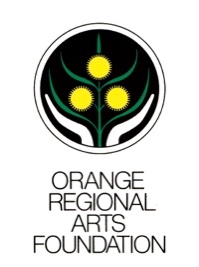 ORAF Grant Program ABOUT THE GRANT The Orange Regional Arts Foundation provides funding in the following key program areas:... the Visual Arts, the Performing Arts, Heritage, Film & Literature.The grants made across all program areas are underpinned by a commitment to excellence, encourage innovation and that have a lasting impact.Proposals will be accepted twice each calendar year – by 31st March and 30th September. All proposals will be considered by the Board. We support cultural organisations, programs and individuals in our region who are outstanding in their field or have the potential to develop and make a significant contribution to the Arts in the future.The long-term sustainability of the project is an important consideration. We look to fund projects that will continue to have an impact well beyond the period of our grant and will benefit the community as a whole.  Funds from this program rely on income from the ORAF reserves. This typically ranges between $1000 and $10,000. Applications over these amounts will also be considered. ORAF may choose to support one or several projects or may choose to fund no projects and reserve funds for a later round.ELIGIBILITY Applicants should reside or have a strong connection with the Orange Region (includes the Orange, Cabonne and Blayney Council areas). Arts organisations, groups or educational or other arts facilities must be based in the Orange Region.Applicants must be an Australian Citizen or have Australian Permanent Residence.For an organisation or business, its central management and control must be located in Australia Applicants must be currently involved in an arts related activity or career.The arts project should be able to demonstrate a benefit to the Orange Region.The application is not seeking to cover costs already funded by another grant.Please forward the application by post to PO Box 647 Orange NSW 2800 or email info@orangeartsfoundation.org.au by the 31st March or 30th September.ASSESSMENT CRITERIAExcellence  Innovation Impact in the Orange region including sustainability of the impactValue for moneyExamples of Activities that would be supported could include:School/educational arts activitiesWorkshopsActs activities as part of community festivals or eventsArtist in Residence programsAcquisition of art, instruments and other related cultural resourcesPerformancesCommunity seminars and forumsExhibitionsArts related capital works programsThe ORAF Bi-annual funding application should cover the following:Overview: A concise overview of the project.What does the project involve, who does it affect, and how will it occur? Is the project independent, or does it relate to another project or activity?Objectives: What do you hope to achieve from the project? What are the general objectives?Time frame: What are the key time frames? How long will the project take? Does the project have mini-stages or milestones, and if so, what are they?Funding criteria: What reasons justify the funding? These reasons should relate to the funding priorities, not the priorities of your particular organisation. How will the project have a positive impact for the Orange Region?Cost and proposed budget: What is the total cost of the project, and how much is being sought from the ORAF’s cultural fund? This should be more than a simple total figure. A comprehensive budget should be submitted, which is broken down into component costs. Any internal or external consulting should be noted, along with in-kind or cash contributions from other organisations. In the event that the application is for funding of part of a project, the Applicant must demonstrate that any additional funding required to complete the project has been approved.Deliverables and outcomes: What will the project deliver? What are the targeted outcomes?Success criteria: What criteria can be used to determine if the project was successful? How can the success of the project be measured?GRANT ACQUITTALActivities must be completed within one year of the proposed start date, with acquittals received within four weeks of agreed completion date. This includes statement of:1) Expenditure - how the grant was spent 2) Outcomes and benefits to your career 3) Practical demonstration of how the grant assisted you as an artist for ORAF promotional purposes. This will vary depending on the artform. It may be images of works created for display on the ORAF website; an article that can be used for promotion; a presentation etc.Please complete Acquittal Form CLICK HERE APPLICATION FOR ORAF GRANT PROGRAMTHE APPLICANTName of Person/s or OrganisationAny additional biographical material should be limited to 2 pages.Contact's NameContact's PhoneContact's EmailWebsite & Social Media Handles (if applicable)AddressName of ProjectOverview: A concise overview of the project.What does the project involve, who does it affect, and how will it occur? Is the project independent, or does it relate to another project or activity?Objectives: What do you hope to achieve from the project? What are the general objectives?Time frame: What are the key time frames? How long will the project take? Does the project have mini-stages or milestones, and if so, what are they?Funding criteria: What reasons justify the funding? These reasons should relate to the funding priorities, not the priorities of your particular organisation. How will the project have a positive impact for the Orange Region?Cost and proposed budget: What is the total cost of the project, and how much is being sought from the ORAF’s cultural fund? This should be more than a simple total figure. A comprehensive budget should be submitted, which is broken down into component costs. Any internal or external consulting should be noted, along with in-kind or cash contributions from other organisations.Deliverables and outcomes: What will the project deliver? What are the targeted outcomes?Success criteria: What criteria can be used to determine if the project was successful? How can the success of the project be measured?